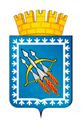 АДМИНИСТРАЦИЯ ГОРОДСКОГО ОКРУГА ЗАТО СВОБОДНЫЙФИНАНСОВЫЙ ОТДЕЛ АДМИНИСТРАЦИИГОРОДСКОГО ОКРУГА ЗАТО СВОБОДНЫЙРАСПОРЯЖЕНИЕ 12  января 2016 года № 1О внесении изменений в распоряжение финансового отдела администрации городского округа ЗАТО Свободный от 25.11.2015г. № 37 «Об утверждении Порядка применения бюджетной классификацииРоссийской Федерации в части, относящейся к расходамместного бюджета городского округа ЗАТО Свободныйна 2016 год»В соответствии со статьей 9, 21 Бюджетного кодекса Российской Федерации, Приказом Министерства финансов Российской Федерации от 01 июля 2013 года № 65н "Об утверждении Указаний о порядке применения бюджетной классификации Российской Федерации", руководствуясь п.п.1 п.10 ст.3 Положения «О финансовом отделе администрации городского округа ЗАТО Свободный:Часть 3.3. главы 3 «Перечень и порядок применения целевых статей расходов бюджета городского округа ЗАТО Свободный при отражении расходов в рамках реализации муниципальных программ» изложить в новой редакции (прилагается).Настоящее Распоряжение вступает в силу с момента опубликования и применяется к правоотношениям, возникшим при формировании и исполнении бюджета городского округа ЗАТО Свободный на 2016 год, а также при составлении среднесрочного финансового плана городского округа ЗАТО Свободный на 2016 - 2018 годы.Распоряжение разместить на официальном сайте администрации городского округа ЗАТО Свободный и опубликовать в газете «Свободные вести».Контроль исполнения настоящего Распоряжения оставляю за собой.Начальник финансового отдела                                                   Л.В. Петрова Приложение 3.3. ПЕРЕЧЕНЬ И ПОРЯДОК ПРИМЕНЕНИЯ ЦЕЛЕВЫХ СТАТЕЙРАСХОДОВ БЮДЖЕТА ГОРОДСКОГО ОКРУГА ЗАТО СВОБОДНЫЙПРИ ОТРАЖЕНИИ РАСХОДОВ В РАМКАХ РЕАЛИЗАЦИИМУНИЦИПАЛЬНЫХ ПРОГРАММДля группировки расходов местного бюджета на реализацию муниципальных  программ применяются следующие целевые статьи:03 000 00000 "Муниципальная программа "Совершенствование социально-экономической политики и эффективности муниципального управления" на 2016 - 2020 годы";03 100 00000 «Подпрограмма «Развитие субъектов малого и среднего предпринимательства» на 2016 - 2020 годы»;Целевая статья 03 100 20501«Развитие субъектов малого и среднего предпринимательства» По данной целевой статье отражаются расходы на развитие субъектов малого и среднего предпринимательства в городском округе ЗАТО Свободный.03 200 00000 «Подпрограмма «Управление муниципальной собственностью» на 2016 - 2020 годы»;Целевая статья 03 200 20110 «Оценка недвижимости, признание прав и регулирование отношений по муниципальной собственности».По данной целевой статье отражаются расходы на оценку имущества в соответствии с планом приватизации, расходы на паспортизацию и приватизацию муниципального имущества, программное обеспечение.Определение рыночной стоимости муниципальной собственности03 300 00000 «Подпрограмма «Развитие информационного общества» на 2016 - 2020 годы»;Целевая статья 03 300 20011 «Развитие информационного общества» в бюджетных учрежденияхПо данной целевой статье отражаются расходы на осуществление мероприятий подпрограммы «Развитие информационного общества» бюджетными учреждениями.Целевая статья 03 300 20457 «Развитие информационного общества» (средства массовой информации)По данной целевой статье отражаются расходы на осуществление мероприятий подпрограммы «Развитие информационного общества» в части расходов на средства массовой информации (газета)Целевая статья 03 300 21011 ««Развитие информационного общества» для органов местного самоуправленияПо данной целевой статье отражаются расходы на осуществление мероприятий подпрограммы «Развитие информационного общества» в части расходов на программное обеспечение органов местного самоуправления.03 400 00000 «Подпрограмма «Создание условий для обеспечения выполнения функций органами местного самоуправления» на 2016 - 2020 годы»;Целевая статья 03 400 20093 «Учреждение по обеспечению хозяйственного обслуживания».По данной целевой статье отражаются расходы на содержание учреждения по обеспечению деятельности муниципального казенного учреждения «Административно-хозяйственная служба».Целевая статья 03 400 21110 «Развитие муниципальной службы»По данной целевой статье отражаются расходы по развитию муниципальной службы в городском округе ЗАТО Свободный, в том числе расходы на повышение квалификации.11 000 00000 "Муниципальная программа "Безопасный город" на 2016 - 2020 годы";11 100 00000 «Подпрограмма «Развитие гражданской обороны» на 2016 - 2020 годы»;Целевая статья 11 100 20218 ««Предупреждение и ликвидация последствий чрезвычайных ситуаций и стихийных бедствий природного и техногенного характера».По данной целевой статье отражаются расходы на проведение мероприятий по предупреждению и ликвидации последствий чрезвычайных ситуаций и стихийных бедствий природного и техногенного характера.11 200 00000 «Подпрограмма «Защита населения от чрезвычайных ситуаций природного и техногенного характера» на 2016 - 2020 годы»;Целевая статья 11 200 20280 ««Мероприятия в области использования, охраны водных объектов и гидротехнических сооружений».По данной целевой статье отражаются расходы на мероприятия по текущему и капитальному ремонту гидротехнических сооружений и другие водохозяйственные мероприятия по обеспечению безопасности, предотвращению и ликвидации последствий аварий гидротехнических сооружений.Целевая статья 11 200 20517 «Защита населения от чрезвычайных ситуаций»По данной целевой статье отражаются расходы на осуществление мероприятий по защите населения от чрезвычайных ситуаций природного и техногенного характера.Целевая статья 11 200 20791 «Единая диспетчерская служба».По данной целевой статье отражаются расходы на содержание единой диспетчерской службы.11 300 00000 «Подпрограмма «Обеспечение пожарной безопасности» на 2016 - 2020 годы»;Целевая статья 11 300 20505 «Обеспечение пожарной безопасности»По данной целевой статье отражаются расходы на осуществление мероприятий по осуществлению пожарной безопасности населения.11 400 00000 «Подпрограмма «Профилактика правонарушений» на 2016 - 2020 годы»;Целевая статья 11 400 20517 «Профилактика правонарушений»По данной целевой статье отражаются расходы, направленные на мероприятия по профилактике правонарушений.11 500 00000 «Подпрограмма «Профилактика безопасности дорожного движения» на 2016 - 2020 годы»;Целевая статья 11500 20315 «Профилактика безопасности дорожного движения»По данной отражаются расходы, направленные на мероприятия по профилактике безопасности дорожного движения.11 600 00000 «Подпрограмма «Профилактика терроризма, экстремизма и гармонизации межэтнических отношений» на 2016 - 2020 годы»;Целевая статья 11 600 20517 «Профилактика терроризма, экстремизма и гармонизации межэтнических отношений»По данной отражаются расходы, направленные на мероприятия по профилактике терроризма, экстремизма и гармонизации межэтнических отношений.12 000 00000 "Муниципальная программа "Развитие образования в городском округе ЗАТО Свободный" на 2016 - 2020 годы";12 100 00000 «Подпрограмма «Развитие дошкольного образования в городском округе ЗАТО Свободный» на 2016 - 2020 годы»;Целевая статья 12 100 20420 «Обеспечение деятельности подведомственных учреждений».По данной целевой статье отражаются расходы на содержание и обеспечение деятельности детских дошкольных учреждений.Целевая статья 12 100 20516 «Строительство детского сада»По данной целевой статье отражаются расходы местного бюджета на строительство детского сада.Целевая статья 12 100 45100 «Финансовое обеспечение государственных гарантий реализации прав на получение общедоступно и бесплатного дошкольного образования в муниципальных дошкольных образовательных организациях»По данной целевой статье отражаются расходы на содержание дошкольный организаций за счет областного бюджета:12 200 00000 «Подпрограмма «Развитие общего образования в городском округе ЗАТО Свободный» на 2016 - 2020 годы»;Целевая статья 12 200 20421 «Школы-детские сады, школы начальные, неполные средние и средние».По данной целевой статье отражаются расходы на содержание и обеспечение деятельности школ за счет средств местного бюджета.Целевая статья 12 200 20512 «Обеспечение питанием учащихся (местный бюджет)»По данной целевой статье отражаются расходы местного бюджета на обеспечение питанием учащихся школы.Целевая статья 12 200 45300 «Финансовое обеспечение государственных гарантий реализации прав на получение общедоступного и бесплатного дошкольного, начального общего, основного общего, среднего общего образования в муниципальных общеобразовательных организациях и финансовое обеспечение дополнительного образования детей в муниципальных общеобразовательных организациях»По данной целевой статье отражаются расходы на содержание общеобразовательной организации за счет областного бюджета.Целевая статья 12 200 45400 «Обеспечение питанием учащихся (областной бюджет)»По данной целевой статье отражаются расходы областного бюджета на обеспечение питанием учащихся школы.12 300 00000 «Подпрограмма «Развитие дополнительного образования в городском округе ЗАТО Свободный» на 2016 - 2020 годы»;Целевая статья 12 300 20423 «Обеспечение деятельности подведомственных учреждений». По данной целевой статье отражаются расходы на содержание и обеспечение деятельности учреждений по внешкольной работе с детьми.12 400 00000 «Подпрограмма «Другие вопросы в области образования городского округа ЗАТО Свободный» на 2016 - 2020 годы»;Целевая статья 12 400 20436 «Прочие мероприятия в области образования».По данной целевой статье отражаются расходы на приобретение товаров и проведение мероприятий в области образования.12 500 00000 «Подпрограмма «Отдых и оздоровление детей городского округа ЗАТО Свободный» на 2016 - 2020 годы»;Целевая статья 12 500 20432 «Оздоровление детей».По данной целевой статье отражаются расходы бюджета на проведение мероприятий по организации отдыха детей в каникулярное время осуществляемые за счет местного бюджета.Целевая статья 12 500 45600 ««Организация отдыха детей в каникулярное время».По данной целевой статье отражаются расходы по выплате пособия по социальной помощи населению и приобретение материальных запасов за счет областного бюджета.13 000 00000 "Муниципальная программа "Профилактика заболеваний  и формирование здорового образа жизни" на 2016 - 2020 годы";13 100 00000 "Подпрограмма "Профилактика ВИЧ-инфекции" на 2016 - 2020 годы";Целевая статья 13 100 20508 «Профилактика ВИЧ-инфекции»По данной целевой статье отражаются расходы на проведение мероприятий по профилактике ВИЧ-инфекции.13 200 00000 "Подпрограмма "Профилактика туберкулеза" на 2016 - 2020 годы";Целевая статья 13 200 20507 «Профилактика туберкулеза»По данной целевой статье отражаются расходы на проведение мероприятий по профилактике туберкулеза.13 300 00000 "Подпрограмма "Профилактика наркомании и алкоголизма" на 2016 - 2020 годы";Целевая статья 13 300 20503 «Профилактика наркомании и алкоголизма»По данной целевой статье отражаются расходы на проведение мероприятий по профилактике наркомании и алкоголизма.13 400 00000 "Подпрограмма "Профилактика иных заболеваний и формирование здорового образа жизни" на 2016 - 2020 годы";Целевая статья 13 400 20510 «Профилактика иных заболеваний и формирование здорового образа жизни»По данной целевой статье отражаются расходы на проведение мероприятий по профилактике иных заболеваний и формирование здорового образа жизни.14 000 00000 "Муниципальная программа "Развитие культуры, спорта и молодежной политики в городском округе ЗАТО Свободный" на 2016 - 2020 годы";14 100 00000 "Подпрограмма "Развитие культуры в городском округе ЗАТО Свободный" на 2016 - 2020 годы";Целевая статья 14 100 20440 «Обеспечение деятельности подведомственных учреждений культуры».По данной целевой статье отражаются расходы на содержание и обеспечение деятельности муниципальных домов культуры.Целевая статья 14 100 20442 «Обеспечение деятельности подведомственных учреждений».По данной целевой статье отражаются расходы на содержание и обеспечение деятельности Детской муниципальной библиотеки.Целевая статья 14 100 20450 «Проведение общегородских культурных мероприятий».По данной целевой статье отражаются расходы местного бюджета, направленные на реализацию мероприятий по проведению общегородских мероприятий14 200 00000 "Подпрограмма "Развитие физической культуры и спорта" на 2016 - 2020 годы";Целевая статья 14 200 20512 «Мероприятия в области физической культуры и спорта».По данной целевой статье отражаются расходы на оздоровительные мероприятия в области спорта и физической культуры, а также расходы на проведение спортивных мероприятий, в том числе с участием спортивных команд и спортсменов.14 300 00000 "Подпрограмма "Реализация молодежной политики в городском округе ЗАТО Свободный" на 2016 - 2020 годы";Целевая статья 14 300 20431 «Мероприятия в области молодежной политики».По данной целевой статье отражаются расходы, связанные с проведением мероприятий в области молодежной политики.14 400 00000 "Подпрограмма "Патриотическое воспитание детей и молодежи городского округа ЗАТО Свободный" на 2016 - 2020 годы";Целевая статья 14 400 20509 «Патриотическое воспитание детей и молодежи»По данной целевой статье отражаются расходы на проведение мероприятий по патриотическому воспитанию детей и молодежи городского округа.46 000 00000 "Муниципальная программа "Развитие городского хозяйства" на 2016 - 2020 годы";46 100 00000 «Подпрограмма «Обеспечение качества условий проживания населения и улучшения жилищных условий» на 2016 - 2020 годы»;Целевая статья 46 100 20096 «Перечисление взносов Региональному оператору»По данной целевой статье отражаются расходы местного бюджета по перечислению взносов Региональному оператору на капитальный ремонт жилых домов.Целевая статья 46 100 20350 «Содержание жилого фонда»По данной целевой статье отражаются расходы местного бюджета на ремонт и содержание жилого фонда.Целевая статья 46 100 20352 «Субсидии юридическим лицам на возмещение затрат по содержанию незаселенных жилых помещений» По данной целевой статье отражаются расходы местного бюджета на возмещение затрат по содержанию незаселенных жилых помещений жилищного фонда городского округа ЗАТО СвободныйЦелевая статья 46 100 20353 «Субсидии юридическим лицам на возмещение затрат на осуществление первичного приема от граждан, проживающих в жилых помещениях муниципального жилищного фонда, документов на регистрацию и снятие с регистрационного учета по месту пребывания и по месту жительства»По данной целевой статье отражаются расходы местного бюджета на возмещение затрат на осуществление первичного приема от граждан, проживающих в жилых помещениях муниципального жилищного фонда, документов на регистрацию и снятие с регистрационного учета по месту пребывания и по месту жительства.46 200 00000 «Подпрограмма «Развитие коммунальной инфраструктуры» на 2016 - 2020 годы»;Целевая статья 46 200 20351 «Развитие коммунальной инфраструктуры»По данной целевой статье отражаются расходы по выполнению функций органов местного самоуправления в области коммунального хозяйства и проведение капитального ремонта объектов коммунальной инфраструктуры.Целевая статья 46 200 50101 «Строительство очистных сооружений»По данной целевой статье отражаются расходы на строительство очистных сооружений за счет средств федерального бюджета46 300 00000 «Подпрограмма «Обеспечение благоустройства территории» на 2016 - 2020 годы»;Целевая статья 46 300 20600 «Благоустройство»По данной целевой статье отражаются расходы на обеспечение благоустройства территории городского округа.Целевая статья 46 300 42П00 ««Осуществление государственного полномочия Свердловской области по организации проведения мероприятий по отлову и содержанию безнадзорных собак». По данной целевой статье отражаются расходы за счет областного бюджета на проведение мероприятий по отлову и содержанию безнадзорных собак.	46 400 00000 «Подпрограмма «Развитие дорожной деятельности» на 2016 - 2020 годы».Целевая статья 46 400 20315 «Развитие дорожной деятельности»По данной целевой статье отражаются расходы на проведение отдельных мероприятий в области дорожного хозяйства, включая создание и обеспечение функционирования парковок (парковочных мест), а так же осуществление иных полномочий в области использования автомобильных дорог и осуществления дорожной деятельностью в соответствии с законодательством РФ.Целевая статья 46 400 44600 «Капитальный ремонт дорог общего пользования местного значения»По данной целевой статье отряхаются расходы областного бюджета на капитальный ремонт автомобильных дорог общего пользования местного значения.